  
Bushrangers Worksheet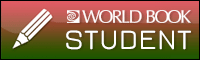 Go to www.worldbookonline.com and log in using your school’s log in details: Click on Student 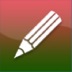 Type Bushrangers in the Search boxClick the article titled BushrangersRead the article and answer the questions below.Questions:Who is said to be the first bushranger?_____________________________________________________________________Who are said to be the last bushrangers?_____________________________________________________________________What kind of crimes did bushrangers usually commit?__________________________________________________________________________________________________________________________________________
In what colonies were bushrangers found?_____________________________________________________________________Name the four bushrangers found in Van Diemen’s Land (now Tasmania)?__________________________________________________________________________________________________________________________________________
What did the government do to deal with the issue of bushrangers?_____________________________________________________________________Why did people become bushrangers?__________________________________________________________________________________________________________________________________________
_____________________________________________________________________Highway robbery was a common crime committed by bushrangers.  Who were the bushrangers robbing?__________________________________________________________________________________________________________________________________________What did the failure to capture the Lachlan men lead to?__________________________________________________________________________________________________________________________________________Who is regarded as the most famous bushranger?_____________________________________________________________________What crimes did Ned Kelly and his gang commit?__________________________________________________________________________________________________________________________________________How long did the period of bushrangers run for?_____________________________________________________________________
Click on the links (underlined) within the Bushrangers article to answer the questions below:What was Captain Thunderbolt’s real name?_____________________________________________________________________When and where did Ben Hall die?__________________________________________________________________________________________________________________________________________There were 4 members of the Kelly gang.  Ned Kelly was one, who were the other 3 members?1. ______________________________ 2. ___________________________________3. ______________________________ ANSWERS:John CaesarThe Governor brothersCattle theft, highway robbery and murder.  In early years, some committed cannibalism (eating people).Van Diemen’s Land (Tasmania), New South Wales, and VictoriaJohn Whitehead, Michael Howe, Matthew Brady, MusquitoIntroduced martial lawThe harshness of the convict system caused men to flee to the bush.Bushrangers targeted those travelling to the gold fields during the Gold Rush.Toppled two colonial governments and led to the re-organisation of New South Wales police forces.Ned KellyShot four men and robbed two banksBetween 1790 and 1900Frederick WardMay 5, 1865 at Billabong Creek, near ForbesJoe Byrne, Steve Hart and Dan KellyLog-in ID:Password: